Vepřová kotleta po venkovskuSuroviny /5 porcí/:°vepřová kotleta		750g°cibule				250g°anglická slanina		250g°žampiony			250g°pórek				100g°rajčata				250g°olej					100g°sůl, pepřKotletu nakrájíme na plátky a mírně naklepeme, opečeme po obou stranách, naskládáme na pekáč a necháme péct v troubě.Na výpeku osmažíme cibuli, slaninu, žampiony, pórek a rajčata. Dochutíme pepřem a solí.Směs poklademe na každou kotletu a podáváme s bramborem.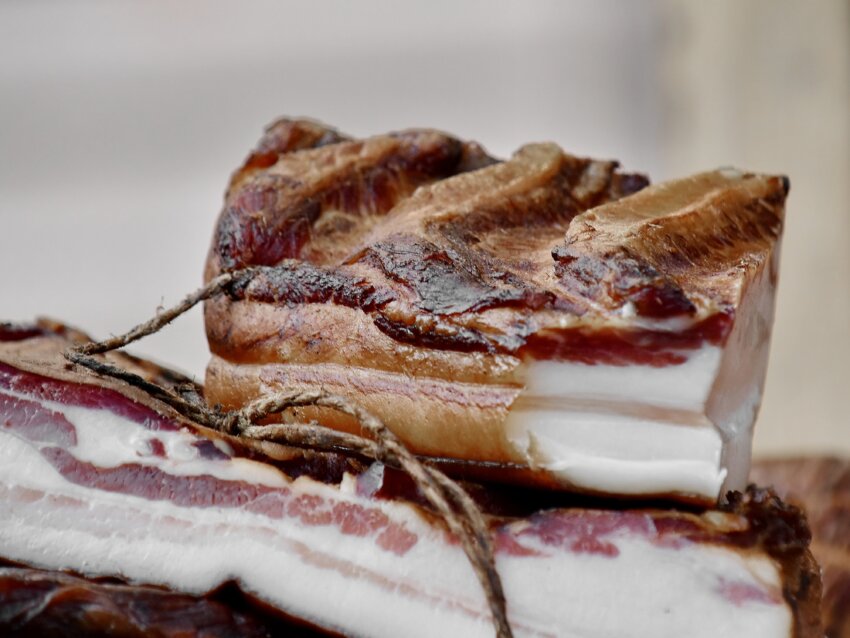 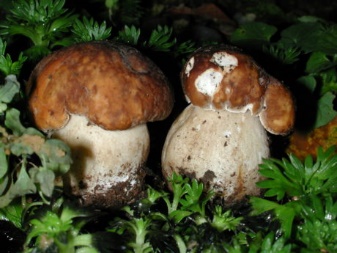 